ST. ANTHONY'S SISTERS in Christ SCHOLARSHIP REQUIREMENTS		The scholarship candidate must be an active member of St. Anthony Parish, Camdenton, Missouri.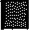 	The scholarship candidate may be a home-schooled senior or a graduating senior in high school with a current G.P.A. of 2.5 or greater.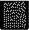 		The scholarship must be used for a two or four-year degree program or an accredited trade school.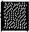  Scholarship forms may be obtained from the High School Guidance Office after the beginning of the second semester and must be returned to their Guidance Office. Home-schooled applicants may obtain applications from St. Anthony Catholic Church Office or website, and return them to the church office.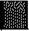  The scholarship candidate must relate their participation in parish, charitable, community and school activities by answering the application questions.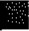 		The scholarship is to be used towards tuition, textbooks, or room/board only.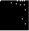  An undetermined number of scholarships will be given. The amount(s) of the scholarship(s) will be determined by (a) the number of applicants judged to meet all qualifications, and (b) funds raised.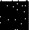  Scholarship applications will be reviewed and eligibility will be determined by a committee of the St. Anthony SISTERS in Christ.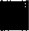  Scholarships will be awarded to the students at her/his school awards assembly. Checks will be presented later.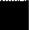 Applications must be postmarked no later than March 30, 2019Send to:St. Anthony SISTERS in Christ Scholarship CommitteeAttn: Barb Anderson1874 N. Business Route 5 Camdenton, MO 65020St. Anthony SISTERS in Christ 2019 Scholarship ApplicationPlease use a separate sheet of paper if necessaryCollege or vocational school you plan to attend.__________________________________________________________________________________________________________________________________________________________________________________Describe your past and present involvement with St. Anthony Parish (Camdenton, MO); i.e., PSR (Parish School of Religion), youth group, youth Mass participation, service as usher, server, choir, etc.______________________________________________________________________________________________________________________________________________________________________________________________________________________________________________________________________________________________________________________________________________________________________________________________________________________________________________________________________________________________________________________________________________________________________________________________________________________________________________________________________________________________________________________________________________________________________________________________________________________________________________________________________________________________________________________________________________________________________________________________________________________________________________________________________________________________________________________________________________________________________________________________________________________________________________________________________________________________Briefly summarize your community activities. List organizations of which you are a member and offices you have held. List any honors or awards you have received._____________________________________________________________________________________________________________________________________________________________________________________________________________________________________________________________________________________________________________________________________________________________________________________________________________________________________________________________________________________________________________________________________________________________________________________________________________________________________________________________________________________________________________________________________________________________________________________________________________________________________________________________________________________________________________________________________________________________________________________________________________________________________________________________________________________________________________________________________________________________________________________________________Briefly summarize your school activities, List organizations of which you are a member and offices you have held. List any honors or awards you have received.___________________________________________________________________________________________________________________________________________________________________________________________________________________________________________________________________________________________________________________________________________________________________________________________________________________________________________________________________________________________________________________________________________________________________________________________________________________________________________________________________________________________________________________________________________________________________________________________________________________________________________________________________________________________________________________________________________________________________________________________________________________________________________________________________________________________________________________________________________________________________________________________________________________________________________________________________________________________________________________________________________________________________________________________________________________________________________________________________________________________________________________________________________________________________________________________________________________________________________________________________________________________________________________________________________________________List work experience, paid and volunteer.______________________________________________________________________________________________________________________________________________________________________________________________________________________________________________________________________________________________________________________________________________________________________________________________________________________________________________________________________________________________________________________________________________________________________________________________________________________________________________________________________________________________________________________________________________________________________________________________________________________________________________________________________________________________________________________________________________________________________________________________________________________________________________________________________________________________________________________________________________________________________________________________________________________________________________________________________________________________Supplemental information: Include why you feel you are a good candidate for this scholarship, and any other information that may be useful to the selection committee.______________________________________________________________________________________________________________________________________________________________________________________________________________________________________________________________________________________________________________________________________________________________________________________________________________________________________________________________________________________________________________________________________________________________________________________________________________________________________________________________________________________________________________________________________________________________________________________________________________________________________________________________________________________________________________________________________________________________________________________________________________________________________________________________________________________________________________________________________________________________________________________________________________________________________________________________________________________________Return all completed applications to your high school guidance counselor.Home-schooled students return applications to St. Anthony Parish Church Office, Scholarship Committee, Attn. Barb Anderson, 1874 N. Business Route 5, Camdenton, MO 65020. Applications should be postmarked no later than March 30, 2019.